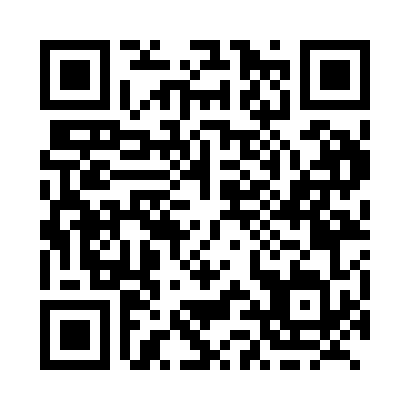 Prayer times for Griffith, Ontario, CanadaWed 1 May 2024 - Fri 31 May 2024High Latitude Method: Angle Based RulePrayer Calculation Method: Islamic Society of North AmericaAsar Calculation Method: HanafiPrayer times provided by https://www.salahtimes.comDateDayFajrSunriseDhuhrAsrMaghribIsha1Wed4:225:571:066:068:169:512Thu4:205:551:066:078:179:533Fri4:185:541:056:088:189:544Sat4:165:521:056:098:199:565Sun4:145:511:056:098:219:586Mon4:125:491:056:108:2210:007Tue4:105:481:056:118:2310:028Wed4:085:471:056:128:2410:039Thu4:065:451:056:128:2510:0510Fri4:045:441:056:138:2710:0711Sat4:025:431:056:148:2810:0912Sun4:015:421:056:148:2910:1113Mon3:595:411:056:158:3010:1214Tue3:575:391:056:168:3110:1415Wed3:555:381:056:168:3210:1616Thu3:545:371:056:178:3410:1817Fri3:525:361:056:188:3510:1918Sat3:505:351:056:188:3610:2119Sun3:495:341:056:198:3710:2320Mon3:475:331:056:208:3810:2421Tue3:455:321:056:208:3910:2622Wed3:445:311:056:218:4010:2823Thu3:435:301:066:228:4110:2924Fri3:415:291:066:228:4210:3125Sat3:405:291:066:238:4310:3226Sun3:385:281:066:238:4410:3427Mon3:375:271:066:248:4510:3628Tue3:365:261:066:258:4610:3729Wed3:355:261:066:258:4710:3930Thu3:335:251:066:268:4810:4031Fri3:325:251:066:268:4910:41